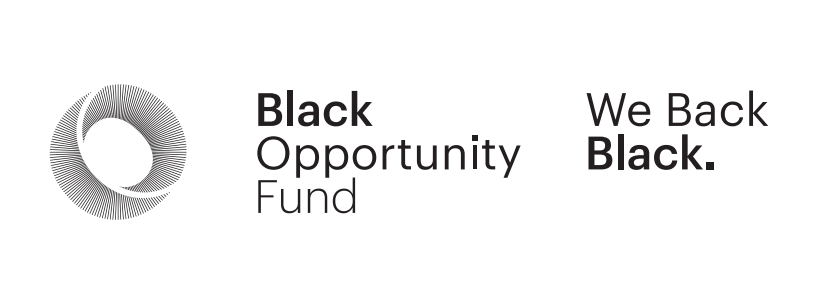 BOF 3rd ANNIVERSARY AGENDAJune 29th, 20236:30 p.m. – 8:00 p.m. ESTWelcome and Intro
Indigenous Land and African Ancestral Acknowledgement (Donna Walwyn)Greetings from BOF Board Chair – Ray WilliamsExecutive Director Introduction (Craig Wellington)Grant Program Recipients Video HighlightsPartner Message from TD (Alicia Rose)BOF Criminal Justice and Arts & Culture Grants Program (Donna Walwyn & Muzunza Musumbulwa) - Funded by TD Ready Commitment & Ontario Law FoundationBOF Black Business Loan Program (Craig Wellington & Dr. C. Justine Pierre)Wrap-Around Supports for Black Entrepreneurs (Craig Wellington (BOF) & Doug Minter (CBCC) - Funded by CIBC Foundation and BMOWrap-Around Supports for B3s (Nicole Salmon & Nneka Allen (Black Canadian Fundraisers Collective) - Funded by RBC FoundationBFN (Black Founders Network) Acceleate 2023 (Efosa Ebona ED and Olu Olubanjo, Founder, Reeddi)Black Life Education & Community Engagement Initiative (Leslie Norville)Sick Kids BOF Sickle Cell Partnership (Ato Sekyi-Otu and Bukola Salami introducing Dr. Isaac Odeme)Greeting from Madame Michaëlle Jean - Michaëlle Jean Foundation videoBOF Venture (Dennis Mitchell, Lekan Olawoye, Craig Wellington)Q & A